	СОВЕТ  ДЕПУТАТОВ	ДОБРИНСКОГО МУНИЦИПАЛЬНОГО РАЙОНАЛипецкой области27-я сессия VII-го созываРЕШЕНИЕ21.04.2023г.                                  п.Добринка	                                    №222-рсО передаче муниципального имущества района в собственность сельских поселений безвозмездноРассмотрев обращение  администрации Добринского муниципального района о передаче муниципального имущества района в собственность сельских поселений безвозмездно, руководствуясь Гражданским Кодексом Российской Федерации, Законом Российской Федерации от 06.10.2003 №131-ФЗ «Об общих принципах организации местного самоуправления в Российской Федерации», Положением «О муниципальной казне Добринского муниципального района», принятым решением Совета депутатов Добринского муниципального района от 24.06.2014 №63-рс, Положением «О порядке управления и распоряжения муниципальной собственностью Добринского муниципального района», принятым решением Совета депутатов Добринского муниципального района от 24.06.2014 №62-рс, ст.27 Устава Добринского муниципального района, учитывая решение постоянной комиссии по экономике, бюджету и муниципальной собственности, Совет депутатов Добринского муниципального районаРЕШИЛ:1.Передать муниципальное имущество района в собственность сельских поселений  безвозмездно, согласно прилагаемому перечню.2.Отделу сельского хозяйства, имущественных и земельных отношений администрации Добринского муниципального района (Першин В.В.) осуществить  необходимые действия по передаче имущества в соответствии с нормами действующего законодательства и внести соответствующие изменения в реестр муниципальной собственности района.3.Настоящее решение вступает в силу со дня его принятия.Председатель Совета депутатовДобринского муниципального района 				       М.Б.Денисов                        Приложение       к решению Совета депутатов Добринского муниципального района              от 21.04.2023г.  №222-рсПЕРЕЧЕНЬмуниципального имущества передаваемого безвозмездно в собственность сельских поселений 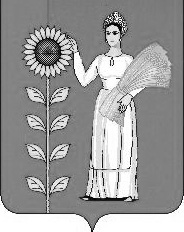 №п/пНаименование имуществаКол-воБалансовая стоимость ед., руб.Общая балансовая стоимость, руб.Получатель1234561Индивидуальный жилой дом, количество этажей, в том числе подземных этажей:1, в том числе подземных 0. Год завершенного строительства: 2022. Площадь, м2:67,5. Местоположение: Липецкая область, м.р-н Добринский, с\п Добринский сельсовет, п.Добринка, ул.Новая. Назначение: жилое. Кадастровый номер: 48:04:0600202:22413 576 851,003 576 851,00Администрация сельского поселения Добринский сельсовет1Индивидуальный жилой дом, количество этажей, в том числе подземных этажей:1, в том числе подземных 0. Год завершенного строительства: 2022. Площадь, м2:67,5. Местоположение: Липецкая область, м.р-н Добринский, с\п Добринский сельсовет, п.Добринка, ул.Новая. Назначение: жилое. Кадастровый номер: 48:04:0600202:22313 576 851,003 576 851,00Администрация сельского поселения Добринский сельсовет2Индивидуальный жилой дом, количество этажей, в том числе подземных этажей:1, в том числе подземных 0. Год завершенного строительства: 2022. Площадь, м2:67,5. Местоположение: Липецкая область, м.р-н Добринский, с\п Богородицкий сельсовет, д.Благодать, ул.Речная.   Назначение: жилое. Кадастровый номер: 48:04:1410103:20713 576 851,003 576 851,00Администрация сельского поселения Богородицкий сельсовет2Индивидуальный жилой дом, количество этажей, в том числе подземных этажей:1, в том числе подземных 0. Год завершенного строительства: 2022. Площадь, м2:67,5. Местоположение: Липецкая область, м.р-н Добринский, с\п Богородицкий сельсовет, д.Благодать, ул.Речная.   Назначение: жилое. Кадастровый номер: 48:04:1410103:20613 576 851,003 576 851,00Администрация сельского поселения Богородицкий сельсовет3Индивидуальный жилой дом, количество этажей, в том числе подземных этажей:1, в том числе подземных 0. Год завершенного строительства: 2022. Площадь, м2:45. Местоположение: Липецкая область, м.р-н Добринский, с\п Петровский сельсовет, п.Политотдел, ул.Школьная.   Назначение: жилое. Кадастровый номер: 48:04:0850104:14812 477 865,002 477 865,00Администрация сельского поселения Петровский сельсовет3Индивидуальный жилой дом, количество этажей, в том числе подземных этажей:1, в том числе подземных 0. Год завершенного строительства: 2022. Площадь, м2:45. Местоположение: Липецкая область, м.р-н Добринский, с\п Петровский сельсовет, п.Политотдел, ул.Школьная.   Назначение: жилое. Кадастровый номер: 48:04:0850104:14712 477 865,002 477 865,00Администрация сельского поселения Петровский сельсовет4Индивидуальный жилой дом, количество этажей, в том числе подземных этажей:1, в том числе подземных 0. Год завершенного строительства: 2022. Площадь, м2:45. Местоположение: Липецкая область, м.р-н Добринский, с\п Новочеркутинский сельсовет, с.Александровка, ул.Интернациональная.   Назначение: жилое. Кадастровый номер: 48:04:0760103:11712 477 865,002 477 865,00Администрация сельского поселения Новочеркутинский сельсовет4Индивидуальный жилой дом, количество этажей, в том числе подземных этажей:1, в том числе подземных 0. Год завершенного строительства: 2022. Площадь, м2:45. Местоположение: Липецкая область, м.р-н Добринский, с\п Новочеркутинский сельсовет, с.Александровка, ул.Интернациональная.   Назначение: жилое. Кадастровый номер: 48:04:0760103:11612 477 865,002 477 865,00